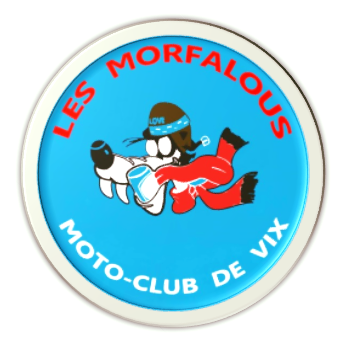 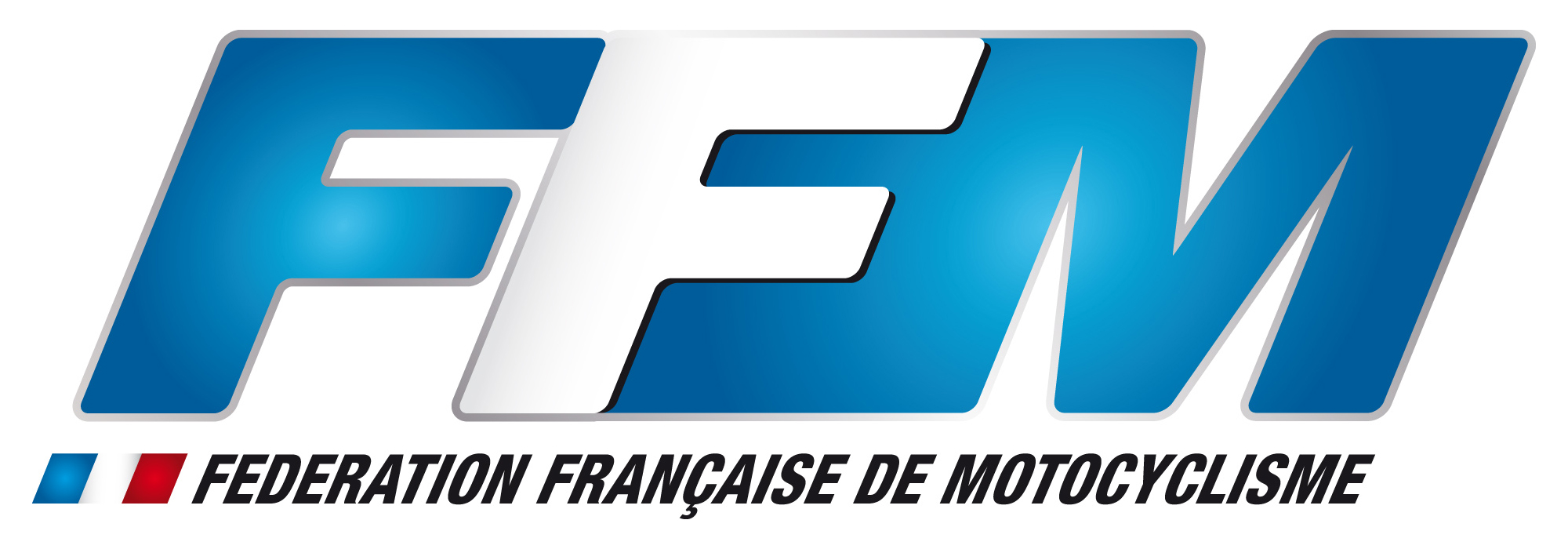 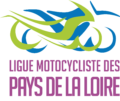 HORAIRES MOTOCROSS VIX 17-18 AVRIL 2022Samedi 16 Avril :16:00 - 20:00		Contrôles administratifs et techniquesDimanche 17 Avril :07:00 – 20:00		Contrôles administratifs et techniques11h00		Essais libres + chronos Vendée Critérium A				5+10 minutes11h20		Essais libres + chronos Vendée Critérium B				5+10 minutes11h40		Essais libres + chronos Vendée Critérium C				5+10 minutes12h00		Essais libres + chronos Vendée 125cc A	(17 premiers Qualifiés)		5+10 minutes12h20		Essais libres + chronos Vendée 125cc B	(17 premiers Qualifiés)		5+10 minutesPause repas  12h40 -14h0014h00		1ère manche Vendée Critérium A					12 min + 1T14h20		1ère manche Vendée Critérium B					12 min + 1T14h40		1ère manche Vendée Critérium C					12 min + 1T15h00		1ère manche Vendée 125cc						15 min + 1T15h25		1ère manche Vendée NQ 125cc						12 min + 1T		Entracte 25 min16h10		2ème manche Vendée Critérium A					12 min + 1T16h30		2ème manche Vendée Critérium B					12 min + 1T16h50		2ème manche Vendée Critérium C					12 min + 1T17h10		2ème manche Vendée 125cc						15 min + 1T17h35		2ème manche Vendée NQ 125cc						12 min + 1TEntracte 15 min18h10		Non Qualifiés Critérium	(du 12ème au 22ème des groupes A/B/C)		10 min + 1T18h30		Finale Critérium (11 premiers des groupes A/B/C)			15 min + 1T19h00		Remise des prixHORAIRES MOTOCROSS VIX 17-18 AVRIL 2022Lundi 18 Avril :08h25		Essais libres + chronos Ligue Quad					5+15 minutes08h50		Essais libres + chronos National Hors Championnat			5+10 minutes09h10		Essais libres + chronos Vendée Open					5+10 minutes09h30		Essais libres + chronos Vendée Espoirs 85cc				5+10 minutes09h50		Essais libres + chronos Vendée Minicross				5+10 minutesEntracte 30 min10h40		1ère Manche Ligue Quad						15 minutes+1T11h05		1ère Manche National Hors Championnat				15 minutes+1T11h30		1ère Manche Vendée Open						15 minutes+1TPause repas  11h55 -13h3013h30		2ème Manche National Hors Championnat				15 minutes+1T13h55		1ère Manche Vendée Espoirs 85cc					15 minutes+1T14h20		1ère Manche Vendée Minicross						10 minutes+1TEntracte 30 min15h10		2ème Manche Ligue Quad						15 minutes+1T15h35		2ème Manche Vendée Open						15 minutes+1T16h00		3ème Manche National Hors Championnat				15 minutes+1T16h25		2ème Manche Vendée Espoirs 85cc					15 minutes+1T16h50		2ème Manche Vendée Minicross						10 minutes+1TEntracte 30 min17h40		3ème Manche Ligue Quad						15 minutes+1T18h05		3ème Manche Vendée Open						15 minutes+1T18h30		Remise des prix